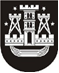 KLAIPĖDOS MIESTO SAVIVALDYBĖS TARYBASPRENDIMASDĖL TURTO PERDAVIMO VALDYTI, NAUDOTI IR DISPONUOTI PATIKĖJIMO TEISE SAVIVALDYBĖS BIUDŽETINĖMS ĮSTAIGOMS2015 m. rugsėjis 24 d. Nr. T2-245KlaipėdaVadovaudamasi Lietuvos Respublikos vietos savivaldos įstatymo 16 straipsnio 2 dalies 26 punktu, Lietuvos Respublikos valstybės ir savivaldybių turto valdymo, naudojimo ir disponavimo juo įstatymo 12 straipsnio 2 dalimi ir Klaipėdos miesto savivaldybės turto perdavimo valdyti, naudoti ir disponuoti juo patikėjimo teise tvarkos aprašo, patvirtinto Klaipėdos miesto savivaldybės tarybos . lapkričio 24 d. sprendimu Nr. T2-378 „Dėl Klaipėdos miesto savivaldybės turto perdavimo valdyti, naudoti ir disponuoti juo patikėjimo teise tvarkos aprašo patvirtinimo“, 3.1 papunkčiu, Klaipėdos miesto savivaldybės taryba nusprendžia:1. Perduoti Klaipėdos miesto savivaldybei nuosavybės teise priklausantį ir Klaipėdos lopšelio-darželio „Aušrinė“ patikėjimo teise valdomą nekilnojamąjį turtą Strėvos g. 9, Klaipėdoje,  valdyti, naudoti ir disponuoti patikėjimo teise Klaipėdos miesto savivaldybės administracijai:1.1. pastatą – darželį-lopšelį (unikalus Nr. 2197-0005-1011, žymėjimas plane – 1C2p, bendras plotas – 1592,39 kv. metro, su kiemo statiniais, kurių unikalus Nr. 2197-0005-1033);1.2. ūkinį pastatą (unikalus Nr. 2197-0005-1022, žymėjimas plane – 2I1p, užstatytas plotas – 35,00 kv. metro).2. Perduoti iki 2016 m. liepos 1 d. Klaipėdos miesto savivaldybei nuosavybės teise priklausančias ir Klaipėdos Vydūno gimnazijos patikėjimo teise valdomas negyvenamąsias patalpas Sulupės g. 26, Klaipėdoje (unikalus Nr. 2196-8003-8010, patalpų žymėjimo indeksai: 3-12, 3-13, 3-14, bendras perduodamų patalpų plotas – 161,50 kv. metro), valdyti, naudoti ir disponuoti patikėjimo teise Klaipėdos lopšeliui-darželiui „Aušrinė“.3. Perduoti Klaipėdos miesto savivaldybei nuosavybės teise priklausantį ilgalaikį materialųjį turtą, kurio bendra įsigijimo vertė – 5 707,27 Eur, ir trumpalaikį materialųjį turtą, kurio bendra įsigijimo vertė – 37 888,20 Eur, valdyti, naudoti ir disponuoti patikėjimo teise Klaipėdos kūno kultūros ir rekreacijos centrui (priedas).4. Skelbti šį sprendimą Klaipėdos miesto savivaldybės interneto svetainėje.Savivaldybės meras Vytautas Grubliauskas